所友大會這次的所友大會邀請到了第2屆余敬柔學長(美商NPIC亞洲業務代表)，第2屆許杰學長(玉山金控研究專員)及第4屆徐欣瑋學長(國立中央大學秘書室)，蒞校與學弟妹分享實務經驗，並與同學進行職場甘苦談分享交流。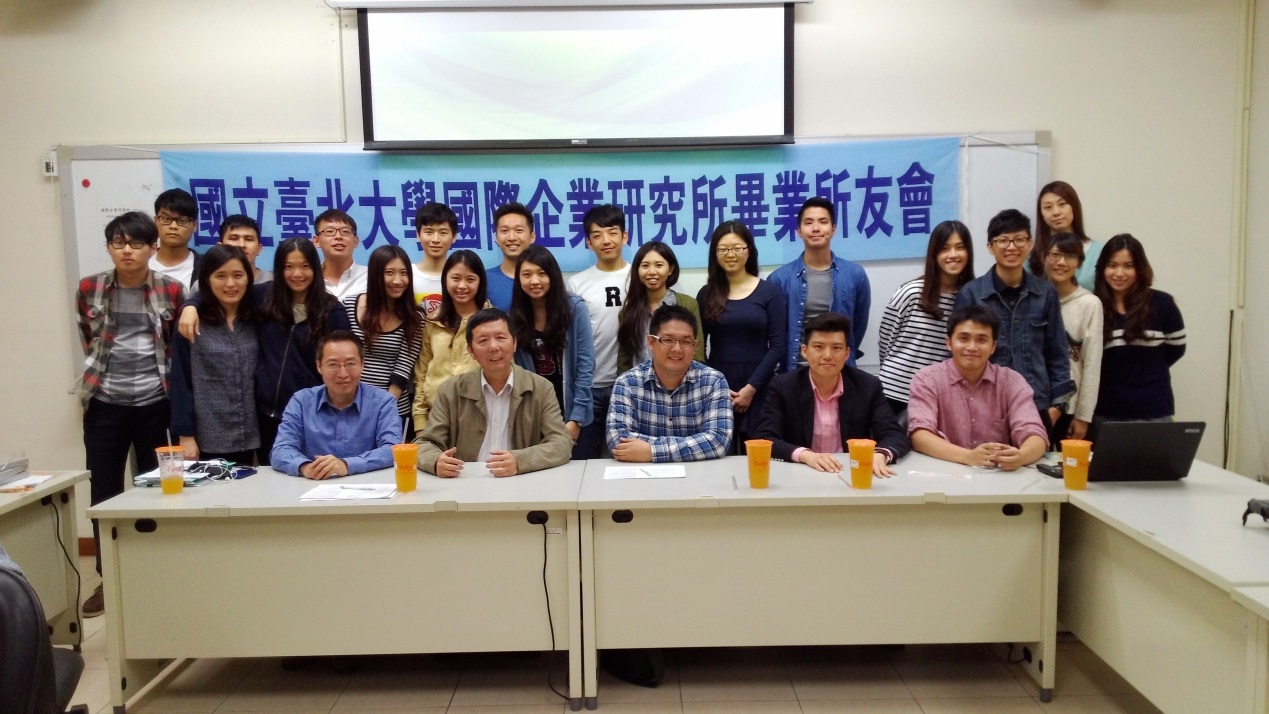 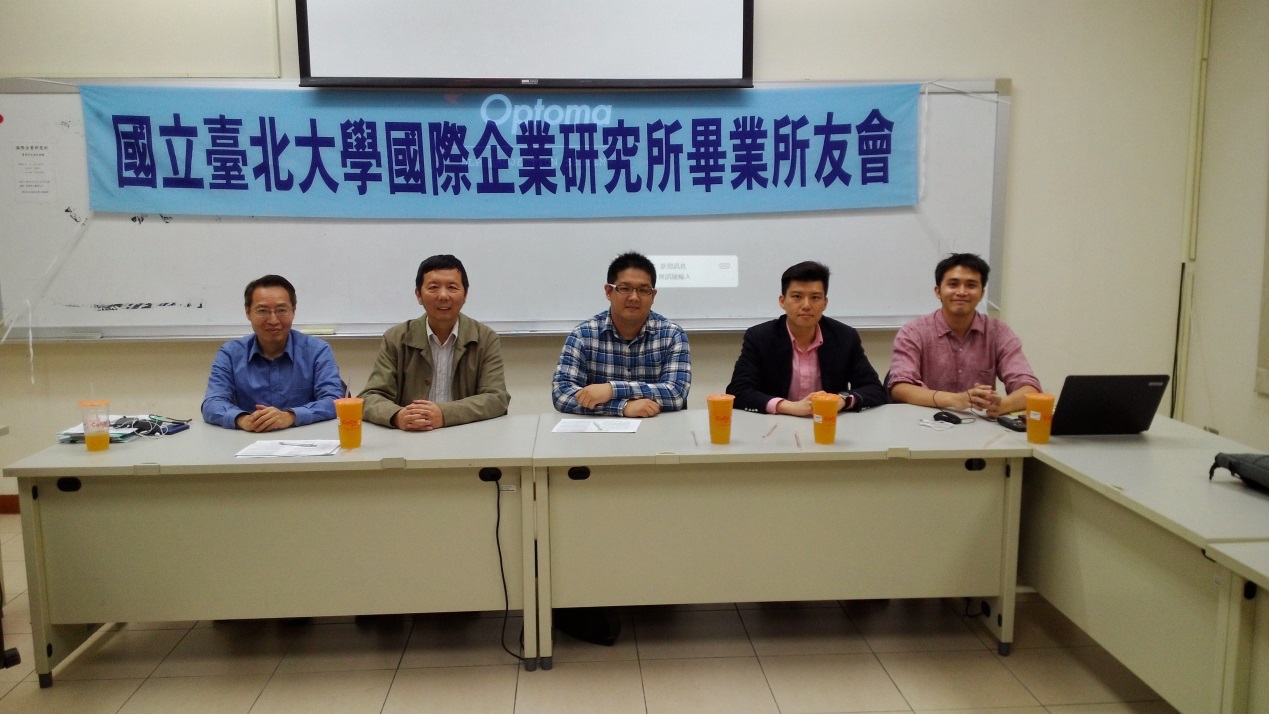 